Муниципальное казенное общеобразовательное учреждение«Средняя общеобразовательная школа №2 с.Карагач»Прохладненского муниципального района КБР_____________________________________________________________________________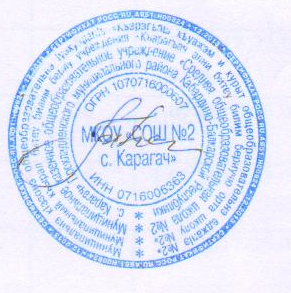 ПОЛОЖЕНИЕо Программе развития  МКОУ «СОШ №2 с. Карагач»1. Общие положения1.1. Положение о Программе развития МКОУ «СОШ №2 с. Карагач» разработано на основании Федерального  закона Российской Федерации от 29 декабря 2012 г. N 273-ФЗ «Об образовании в Российской Федерации», Национальная образовательная инициатива "Наша новая школа", утвержденной Президентом РФ 04.02.2010, Концепции Федеральной целевой программы развития образования на 2011-2015 годы, утвержденного Распоряжением Правительства РФ от 07.02.2011 №163-р.1.2 Настоящее Положение определяет принципы разработки, содержание и критерии экспертной оценки Программы развития образовательного учреждения, реализующей программы начального общего, основного общего и среднего общего образования (далее - Программа). Программа является основным стратегическим управленческим документом, регламентирующим и направляющим ход развития образовательного учреждения. Программа носит среднесрочный характер и ее действие рассчитано на 5 лет.1.3. Программа является документом прямого действия. Программа отличается наличием описания четко и детально спланированных действий (мероприятий), сроков их осуществления, ответственных исполнителей и необходимых ресурсов. Структура Программы включает следующие разделы: аналитическая записка, актуальность, концептуальные основы, цели и задачи, кадры, содержание, механизм реализации, материально-техническое обеспечение и финансирование, ожидаемые результаты.Выступая в качестве особой разновидности плана, Программа отличается от традиционного плана мероприятий опорой на системные, проектные, программно-целевые и стратегические подходы к планированию, наличием (в кратком изложении) информационно-аналитического и прогностического обоснования, определением и описанием главных параметров желаемого будущего (целей перехода) и путей перехода к этому будущему от нынешнего состояния.2. Задачи Программы2.1. Программа как документ и источник информации ориентирована на решение следующих главных задач:2.1.1. Зафиксировать и включить в контекст внешней среды существующее состояние и перспективы развития образовательного учреждения, выявить возможности и ограничения, угрозы и риски, достижения и инновационный потенциал исполнителей, а также проблемы, дефициты и недостатки. 2.1.2. Определить и описать образ желаемого будущего состояния образовательной организации, то есть сформулировать ее стратегические и конкретные цели развития.2.1.3. Определить и описать стратегию и конкретный план действий, обеспечивающих достижение спланированных желаемых результатов и достижение целей.3. Функции Программы3.1. Программа выполняет следующие функции:а) нормативную, то есть является документом, обязательным для выполнения в полном объеме;б) целеполагания, то есть определяет ценности и цели, ради достижения которых она введена в образовательном учреждении;в) определения перспектив развития образовательного учреждения; г) процессуальную, то есть определяет логическую последовательность мероприятий по развитию образовательной организации, организационные формы и методы, средства и условия процесса развития;д) оценочную, то есть выявляет качественные изменения в образовательном процессе посредством контроля и мониторинга хода и результатов реализации Программы.4. Характерные особенности Программы4.1. Предмет Программы - деятельность по развитию образовательного учреждения. Деятельность, направленная на:- определенные сознательные изменения с целью творческого улучшения развития образовательно-воспитательной технологии, качества обучения, воспитания и развития обучающихся;- диалектический процесс развития педагогического реформирования (развитие новых систем на основе возрождения передовых и новаторских идей, относительность опыта для себя и для социума в массовой практике), обладающий признаками стадийности и целостности (зарождение опыта, его осознание, изучение, творческое развитие).4.2. Стратегия развития образовательной организации в процессе реализации Программы включает в себя стадии инициации, экспертизы, принятия решений и реализации нововведения.4.3. Критериями эффективности деятельности в процессе реализации Программы являются: новизна (абсолютная, локально-абсолютная, условная, субъективная), оптимальность (затрат сил и средств), высокая результативность, возможности творческого применения инновации в массовом опыте.5. Требования к программе развития5.1. Инновационный характер Программы, опора при ее разработке на опыт и традиции разработки программ развития.5.2. Проектный характер Программы, необходимость опоры на методологию управления проектами.5.3. Связь Программ с региональными программами развития образования и программами реализации крупных нововведений в образовании.5.4. Возможность широкого общественного участия в разработке и обсуждении Программы.5.5. Возможность привлечения к разработке Программы всего научного потенциала региона.5.6. Акцент на опережающем ресурсном обеспечении Программ и трезвого расчета реальных сроков и темпов перехода на профильное обучение с учетом возможностей региона.6. Структура инновационной программы развития6.1. Примерный объем Программы составит 25-30 страниц при следующей структуре:Раздел 1. Пояснительная записка.Раздел 2. Паспорт Программы. (Приложение №1).Раздел 3. Информационно-аналитическая справка об учреждении.Раздел 4. Анализ состояния и прогноз тенденции развития общеобразовательного учреждения. Раздел 5. Концепция  развитие школы.Раздел 6. Стратегия и тактика осуществления планируемых изменений. Раздел 7. Основные этапы реализации программы.Раздел 8. Управление реализацией Программы развития.7. Порядок утверждения Программы7.1. Программа обсуждается на заседании Педагогического совета образовательного учреждения, утверждается руководителем образовательной организации и согласовывается с учредителем.8. Критерии экспертной оценки Программы8.1. Для экспертной оценки Программы используются следующие критерии:1) Актуальность (нацеленность на решение ключевых проблем развития образовательной организации).2) Прогностичность (ориентация на удовлетворение "завтрашнего" социального заказа на образование и управление образовательной организацией, и учет изменений социальной ситуации).3) Эффективность (нацеленность на максимально возможные результаты при рациональном использовании имеющихся ресурсов).4) Реалистичность (соответствие требуемых и имеющихся материально-технических и временных ресурсов (в том числе - возникающих в процессе выполнения Программы) возможностям).5) Полнота и целостность Программы, наличие системного образа образовательного учреждения, образовательного процесса, отображением в комплексе всех направлений развития. 6) Проработанность (подробная и детальная проработка всех шагов деятельности по Программе).7) Управляемость (разработанный механизм управленческого сопровождения реализации Программы).8) Контролируемость (наличие максимально возможного набора индикативных показателей).9) Социальная открытость (наличие механизмов информирования участников работы и социальных партнеров).10) Культура оформления Программы (единство содержания и внешней формы Программы, использование современных технических средств.Приложение №1к Положению о Программе  развитияМКОУ «СОШ №2 с. Карагач»ПРИМЕРНАЯ СТРУКТУРА И СОДЕРЖАНИЕ ПАСПОРТА ПРОГРАММЫ РАЗВИТИЯ ОБРАЗОВАТЕЛЬНОГО УЧРЕЖДЕНИЯПринятоПедагогическим  советомПротокол №1 от «28 » августа 2013 годаСогласованос Управляющим советомПротокол №1 от «21 » августа  2013 годаУтвержденоприказом от 07.09.2013г. № 119   Директор МКОУ «СОШ №2 с. Карагач»_____________/Т.Х.Заптиева/УТВЕРЖДАЮдиректор МКОУ «СОШс. Прималкинского»________________/Крохмалев А.Н./От__________________2012г. Наименование ПрограммыНаименование учреждения-разработчикаЮридический адрес учрежденияНомер телефонаАдрес сайтаE-mailЗаказчик ПрограммыАвторы ПрограммыИсполнители и соисполнители ПрограммыКонсультативная и методическая поддержкаОснование для разработки ПрограммыТеоретико-методологические основы разработки ПрограммыОсновная стратегическая цель ПрограммыЗадачи ПрограммыНазначение ПрограммыПринятие программыКраткая аннотация содержания ПрограммыСроки и этапы реализации ПрограммыУправление реализацией ПрограммыБюджет ПрограммыОжидаемые конечные результаты реализации Программы и основные показатели ее социально-экономической эффективностиВажнейшие целевые индикативные показателиОжидаемые результаты реализации Программы и показатели социально-экономической эффективностиСистема организации контроля исполнения ПрограммыПорядок мониторинга хода и результатов реализации Программы.